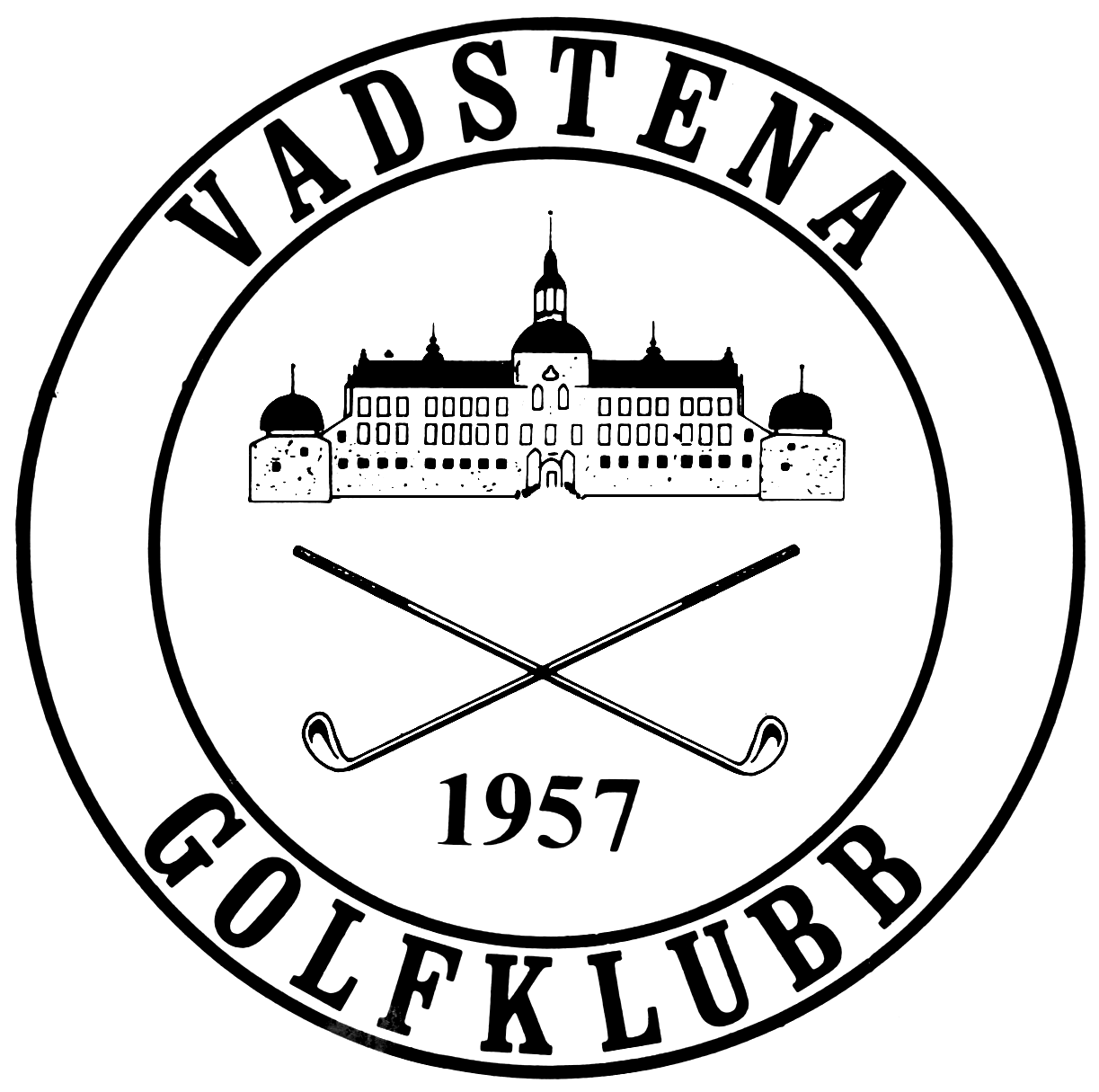 Dokument som beskriver fastigheter tillhörande Vadstena golfklubb2018 04 14.På golfklubbens område finns följande fastigheter:Klubbhus ca 548 m2Ladugård, shop, personalutrymmen, vagnbod, samt förrådsutrymmenMaskinhall och verkstad ca 500 m2Bilgarage, 2 st, för golfbilar ca tillsammans 120 m2Toalettbyggnad på banan ca 10 m2Friggebod 10 m2Starterhus 9 m2Klubbhus:Klubbhuset är inrymt i det hus som varit gårdens bostadshus. Huset uppfördes någon gång på 1920 talet.Huset har sk ventilerad torpargrund, ytterväggarna består av rest plankstomme som senare har tilläggsisolerats och har fått ny fasadpanel, samtliga fönster är bytta till välisolerade treglasfönster.Yttertaket är ett mansardtak som har takpannor av betong.Huset har byggts till och om vid ett flertal tillfällen.1992 byggdes huset till i hela sin längd för att utöka restaurang och omklädningsrum.2004 byggdes entrén om för att på övervåningen få plats med kontor.2014 byggdes till för att utöka kök och restaurang. Teknisk specifikation:Grundläggning på torpargrund, den senaste tillbyggnaden av kök och restaurang är grundlagd på betongplatta på mark.Ytterväggar, ursprungsdelen plankstomme, de nya delarna regelstommar, alla gamla ytterväggar har tilläggsisolerats. Ytterfasader av målad träpanel.Yttertak av betongtakpannor, den senast tillbyggda restaurangdelen har tak av underhållsfri papp.Alla fönster är treglas med bra lambda värde.Uppvärmning direktverkande el, kontor på Nb har luftvärmepump för både värme och kyla.Ventilation frånluft, kök mekanisk frånluft.Huset har 5 toaletter, 5 duschar.Avlopp genom trekammarbrunn med infiltrationsbädd som utökades 2015.Restaurangköket är modernt och förnyades vid ombyggnaden 2014, fettavskiljare finns på avloppet.Ladugård:Ladugården som byggdes någon gång vid 1900 talets början inrymmer på övervåningen personalutrymmen och förråd. Bottenvåningen består av vagnbod, shop samt förrådsutrymmen. Totala ytan är ca 500 m2Den uppvärmda ytan är ca 300m2Teknisk specifikation:Golv av betong, stomme av timmer, fasader av trä, yttertak av korrugerad plåt.De uppvärmda delarna har isolerats.Värme direktverkande el, ventilation frånluft. Shopen byggdes till 2015.Byggnaden har duschar och wc. Avloppet är kopplat till klubbhusets tre kammarbrunn.MaskinhallMaskinhallen är en stål / plåt konstruktion på betongplatta. Totala ytan är ca 500 m2 varav verkstadsdelen om 160 m2 är uppvärmd. Uppvärmning sker genom en luftvärme fläkt samt att de övre luftlagren cirkuleras för att ta hand om den varmare takluften.I anslutning till maskinhallen finns en spolplatta av betong med avskiljnings filter enligt gällande bestämmelser.BilgaragePå klubbhusområdet finns två st  garage för golfbilar. Golvytan är 60 m2 för var och ett av garagen. Garagen är grundlagda på plintar med golv av grus. Väggar och tak är av träreglar som beklätts med korrugerad plåt. Garagen är oisolerade, varje garageplats har ladd uttag för elbilar.Byggnaden är ouppvärmd.ToalettbyggnadPå banan och mellan hål nr 4 och 5 finns en toalettbyggnad med två st wc.Golvytan är 10 m2. Byggnaden är uppförd av träreglar med fasader av trä.Toaletternas avlopp är kopplade till en tank som töms genom kommunens Försorg.Uppvärmning direktverkande el.Ventilation självdrag.FriggebodI anslutning till drivingranchen finns en friggebod. Golvyta 10 m2. Boden är grundlagd på plintar. Golv vägg och takkonstruktion av trä, med fasad av trä.Byggnaden är ouppvärmd.StarterhusI anslutning till första tee finns ett ”lusthus” som fungerar som starter kur. Golvyta ca 9 m2. Huset är byggt av glas och aluminiumprofiler. Golv av betongplattor.Byggnaden är ouppvärmd.Energi besparings åtgärder: En del av våra byggnader är inte uppvärmda hela året. Men det bör dock utredas om det är miljövinster med att ersätta den direktvärmda elen med värmepumpar. I första hand luftvärmepumpar. Belysning kan i allmänna utrymmen styras genom sk rörelsedetektorer. Toaletter och ställen där vatten tappas ersätts med snålspolande typ.På ladugårdens södra takfall kan solceller monteras för att producera el. Då det är en betydande kostnad (men ett välkommet tillskott av energi ) ska en utredning göras för att studera en sådan installation.Alla förbruknings siffror ska följas upp i egenkontrollplanen och ” Reddy Bo”.